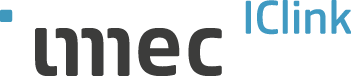 Free IC Fabrication mini@sic ProgramFor Brazilian universitiesJacobus W. SwartImec Brazil, Campinas, SPjacobus.swart@imec.beConsidering:Brazil has several incentive programs for the stimulation of ASIC design and has set up several design housesDesign houses need experienced IC designersThrough the IC-Brazil Program several hundred designers have been trained and employed by the design housesBefore entering the IC-Brazil Program and/or job market it would be beneficial if students at Undergraduate, Master and PhD level could have the chance to design small ICs and have them fabricated and testedImec Brazil would like to contribute to the growth of the IC ecosystem in Brazil by offering some free IC fabrication to Brazilian universities on Europractice mini@sic runs (www.europractice-ic.com).Imec Brazil offers 5 free seats on mini@asic (see concept at figure 1) MPW runs each year under next conditions and following successful experience since 2013:Technology TSMC 0.18u MS/RFScheduled mini@sic runs:  Twice a year, see dates at web site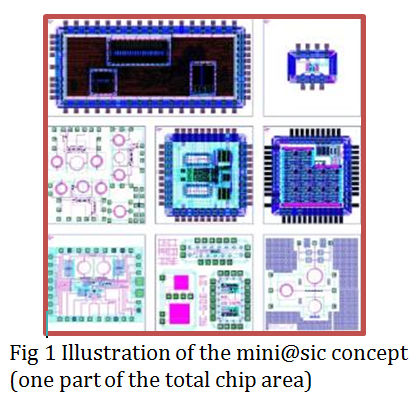 Maximum design area of a seat: 1660 x 1660 micronsDelivery: free samples (dies), maximum 40Packaging: free up to 500 euroWho can apply?Professors at Brazilian universitiesFor non-funded Master or PhD student designsMore application can be submitted, but maximum 1 design per university can be approved for free fabricationHow to apply?There is one deadline for proposal submission: 1 December of preceding year, for tape out in first and second semester of the year (more details at www.europractice-ic.com).Submit application form to jacobus.swart@imec.beImec will inform about the selection within 2 weeks after the submission deadlinesDesign Selection Committee:Name indicated by SBMicroName indicated by CECCI/SBCName indicated by IC-BrazilJacobus Swart – imec BrazilReports:Short reports are requested after characterization. Previous designs that have been supported can be seen at http://www.europractice-ic.com/IMEC_Brazil_free_IC_fabrication.php